Copia No Controlada 1. OBJETIVODeclarar la Visión de ACUAVALLE S.A. E.S.P., con el fin de definir las metas que nos hemos propuesto conseguir en el futuro.2. DESCRIPCION DE ACTIVIDADESVISONEn el 2030:Somos una empresa sostenible, desde la gestión ambiental y empresarial.Somos el ejemplo para Colombia en la prestación regional de servicios de agua potable y tratamiento de agua servida.Actuamos bajo nuestra gobernanza corporativa.Protegemos el ciclo del agua,  y nuestras acciones se enmarcan en el uso eficiente y sostenible del recurso hídrico.Contamos con un talento humano de alta calidad, que incluye la diversidad cultural de la sociedad.Somos una empresa valorada por nuestros clientes, e interesados.3. CONTROL DE CAMBIOS4. CONTROL DE EMISIÓN DEL DOCUMENTOJorge Enrique Sanchez Ceron @ 2021-07-21, 16:32:05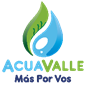 Planeamiento EstratégicoVISIONCódigo: ES1-DG-003Planeamiento EstratégicoVISIONVersión No: 001 ElaboraRevisaApruebaCesar Augusto Sanchez Robledo 
DIRECTOR PLANEACION COORPORATIVOJorge Enrique Sanchez Ceron 
GERENTEJorge Enrique Sanchez Ceron 
GERENTE